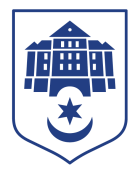 ТЕРНОПІЛЬСЬКА МІСЬКА РАДАПОСТІЙНА КОМІСІЯз питань регулювання земельних відносин та еколоіїПротокол засідання комісії №5від 17.12.2020Всього членів комісії: (7) Роман Навроцький, Антон Горохівський, Микола Дерецький, Марія Пачковська, Ліна Прокопів, Роман Торожнюк,  Денис Фаріончук Присутні члени комісії: (6) Роман Навроцький, Микола Дерецький, Марія Пачковська, Ліна Прокопів, Роман Торожнюк,  Денис ФаріончукВідсутні члени комісії: (1) Антон Горохівський.Кворум є. Засідання комісії правочинне.На засідання комісії запрошені:Віктор Кібляр – начальник відділу земельних ресурсів;Юлія Чорна – начальник організаційного відділу ради управління організаційно – виконавчої роботи.Головуючий – голова комісії Роман Навроцький.СЛУХАЛИ:  Про затвердження порядку денного.Виступив:	Роман Навроцький, який запропонував розглянути питання 12 з листа від 08.12.2020 №431/01-ію,  щодо якого відбулося виїзне засідання комісії.Результати голосування за затвердження порядку денного: За-6, проти-0, утримались-0. Рішення прийнято.Слухали:Про затвердження проекту землеустрою щодо відведення земельної ділянки за адресою вул.Збаразькагр.Іванечко Н.Р.Доповідав:	Віктор КіблярВиступив:	Роман Навроцький, який запропнував за результатами виїзного обстеження земельної ділянки за адресою вул. Збаразька, підтримати запропонований проект рішення.Результати голосування за проект рішення: За -6, проти-0, утримались-0. Рішення прийнято.Вирішили:	Рішення комісії №1 додається.Голова комісії							Роман НАВРОЦЬКИЙСекретар комісії							Роман ТОРОЖНЮК№з/пНазва питання1Про затвердження проекту землеустрою щодо відведення земельної ділянки за адресою вул.Збаразькагр.Іванечко Н.Р.